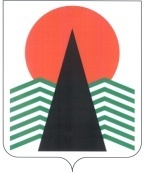  Администрация Нефтеюганского районаМуниципальная комиссияпо делам несовершеннолетних и защите их правПОСТАНОВЛЕНИЕ № 3710 июня 2021 года, 10 – 00 ч. г. Нефтеюганск, 3мкрн., д. 21, каб. 430зал совещаний администрации Нефтеюганского района,(сведения об участниках заседания указаны в протоколе № 29 заседания МКДН и ЗП Нефтеюганского района)    Об исполнении  постановлений муниципальной комиссии по делам несовершеннолетних и защите их прав Нефтеюганского района   	  Заслушав и обсудив информацию по вопросу, предусмотренному планом работы муниципальной комиссии по делам несовершеннолетних и защите их прав Нефтеюганского района на 2021 год, муниципальная комиссия установила: 	 На контроле муниципальной комиссии по делам несовершеннолетних и защите их прав Нефтеюганского района по состоянию на 09 июня 2021 года находилось 19 поручений, принятых на заседаниях комиссии в текущем периоде 2021 г.,  и 9 поручений перешедших с 2020 года.   	 Поручения исполнены в полном объеме и в срок, кроме 1 поручения исполнителем которого является ОМВД России по Нефтеюганскому району (п. 6 постановления №25 от 29 апреля 2021 г.), по которому в адрес муниципальной комиссии поступил промежуточный ответ (52/8/3-15022 от 31.05.2021), поручение не исполнено. 	 В целях исполнения требований, предусмотренных пунктом 3 статьи 11 Федерального закона Российской Федерации от 24.06.1999 № 120-ФЗ «Об основах системы профилактики безнадзорности и правонарушений несовершеннолетних», в части обязательного исполнения постановлений муниципальной комиссии по делам несовершеннолетних и защите их прав, а также обеспечения ответственности при выполнении постановлений и поручений муниципальной комиссии, муниципальная комиссия по делам несовершеннолетних и защите их прав п о с т а н о в и л а:	1. Снять с контроля постановления муниципальной комиссии по делам несовершеннолетних и защите их прав Нефтеюганского района со сроком исполнения до 09 июня 2021 года  как исполненные, кроме пункта 6 постановления №25 от 29 апреля 2021 года.	Срок:  10 июня  2021 года.	2. Рекомендовать Отделу Министерства внутренних дел России по Нефтеюганскому району (О.А. Савельев)  принять меры по исполнению пункта 6 постановления муниципальной комиссии по делам несовершеннолетних и защите их прав Нефтеюганского района №25 от 29 апреля 2021 года.	Срок:  до 18 июня 2021 года.	3. Контроль за исполнением постановления возложить на заместителя председателя муниципальной комиссии по делам несовершеннолетних и защите их прав Нефтеюганского района.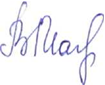 Председательствующий                                            В.В. Малтакова